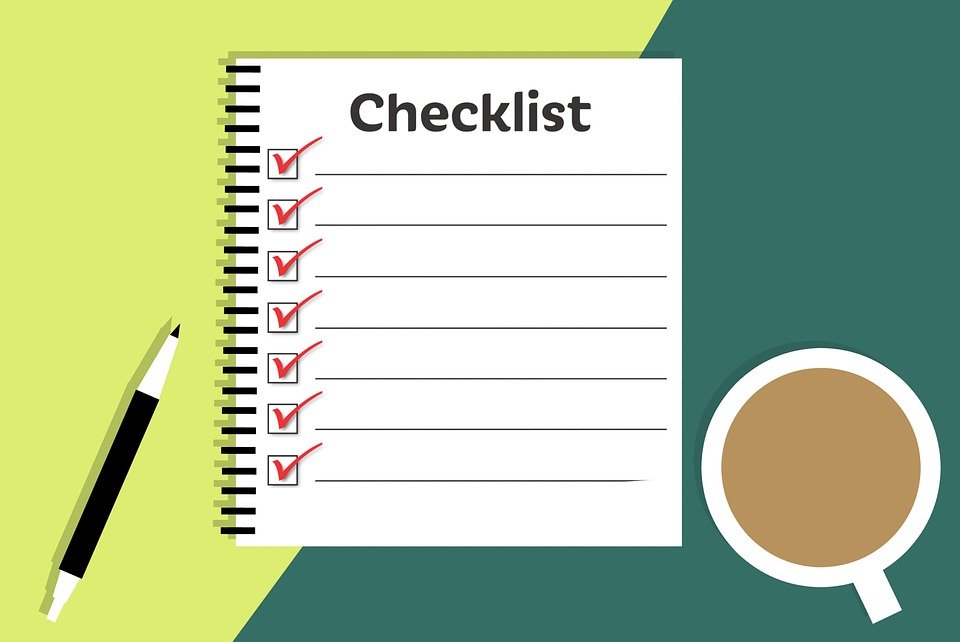 Λίστα ελέγχου για αξιολόγηση ποιότητας ψηφιακών εργαλείων υγείαςΕλέγξτε δύο ακόμα ψηφιακά εργαλεία (ιστότοπους, εφαρμογές κ.λπ.) και απαντήστε στις ακόλουθες ερωτήσεις στο ψηφιακό ερωτηματολόγιο. Ετοιμάστε το ερωτηματολόγιο για κάθε εργαλείο:Ποιός είναι ο πάροχος του εργαλείου?ένα νοσοκομείογιατρόςοργανισμός υγείαςμια ομάδα ειδικού ενδιαφέροντοςμια εταιρείαΟ άλλοςΠεριγράφεται με σαφήνεια η εμπειρία του συγγραφέα;ΝαιΌχιΠαρέχει το εργαλείο αντικειμενικές πληροφορίες;Ναι, οι πληροφορίες παρέχονται σε σαφή και τεκμηριωμένη γλώσσαΌχι, οι πληροφορίες που παρέχονται δεν είναι αντικειμενικές, αλλά μεροληπτικές και οδηγούν σε διάφορες υποθέσειςΥπάρχει αποτύπωμα;  Ναι, παρέχεται αποτύπωμα και είναι πλήρες, συμπεριλαμβανομένων των πληροφοριών προστασίας δεδομένωνΌχι, το αποτύπωμα λείπει ή οι πληροφορίες δεν είναι πλήρειςΕίναι ο ιστότοπος ενημερωμένος;Ναι, υπάρχει ημερομηνία για την τελευταία ενημέρωση των σελίδωνΌχι, το εργαλείο φαίνεται ξεπερασμένοΥπάρχουν στοιχεία επικοινωνίας;ΝαιΕίναι εύκολο να βρεθούνΠαρέχεται αριθμός τηλεφώνουΠαρέχεται διεύθυνση επικοινωνίας ηλεκτρονικής αλληλογραφίαςΥπάρχει ταχυδρομική διεύθυνσηΌχιΕντοπίζονται οι πηγές περιεχομένου και παρέχεται πρόσβαση;Ναιμε συνδέσμουςαπό επαφέςαπό μια διεύθυνσηΌχιΑναπαράγεται το κείμενο χωρίς σφάλματα;ΝαιΌχιΤο κείμενο περιλαμβάνει πολλά ορθογραφικά λάθη.Το κείμενο περιλαμβάνει πολλές εκφράσεις που δεν γνωρίζω.Το κείμενο είναι δυσνόητο.Υπάρχουν διαφημίσεις στις σελίδες;ΝαιΟι διαφημίσεις συνδέονται με το περιεχόμενο της σελίδας.Οι διαφημίσεις είναι τυχαίες και δεν συνδέονται με το περιεχόμενο της σελίδαςΥπάρχουν κρυφές διαφημίσεις στο κείμενο.ΌχιΕίναι εύκολο να ακολουθηθούν η διάταξη και οι οδηγίες χρήστη;ΝαιΌχιΗ διεύθυνση του ιστότοπου διαθέτει πρωτόκολλο μεταφοράς υπερκειμένου (http);ΝαιΌχιΕίναι ανιχνεύσιμος ο τομέας στον οποίο είναι δυνατή η πρόσβαση στη σελίδα;ΝαιΌχιΟ τομέας περιλαμβάνει πολλές παύλες.Ο τομέας φαίνεται να είναι διάσημος, αλλά το περιεχόμενο δεν συνδέεται με το όνομα.Θα εμπιστευόσασταν αυτό το ψηφιακό εργαλείο υγείας; Συνοψίστε την αξιολόγησή σας εδώ:Δήλωση περί πνευματικών δικαιωμάτων: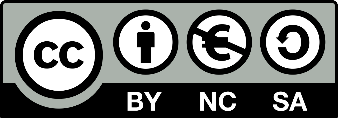 
Το έργο αυτό έχει αδειοδοτηθεί από την Creative Commons Attribution-NonCommercial-ShareAlike 4.0 Διεθνή Άδεια. Είστε ελεύθεροι να:διαμοιραστείτε — αντιγράψετε και αναδιανέμετε το υλικό σε κάθε μέσο ή μορφή τροποποιήσετε — διασκευάσετε, τροποποιήσετε και δημιουργήσετε παράγωγα του υλικού υπό τους παρακάτω όρους:Αναφορά στον αρχικό δημιουργό - Σε αυτή την περίπτωση οποιοσδήποτε επιθυμεί να αναπαράγει ή να τροποποιήσει το εν λόγω έργο οφείλει να πραγματοποιήσει αναφορά στον αρχικό δημιουργό Απαγόρευση εμπορικής χρήσης του έργου- Σε αυτή την περίπτωση η χρήση του έργου με εμπορικό σκοπό απαγορεύεται.Διανομή του παράγωγου έργου με τους όρους της αρχικής άδειας- Σε αυτή την περίπτωση επιτρέπεται η δημιουργία παραγώγων υπό τον όρο η οποιαδήποτε χρήση του έργου να πραγματοποιείται με τον ίδιο τρόπο, δηλαδή με την εφαρμογή της συγκεκριμένης άδειας.